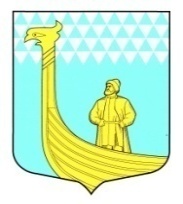 АДМИНИСТРАЦИЯМУНИЦИПАЛЬНОГО ОБРАЗОВАНИЯВЫНДИНООСТРОВСКОЕ СЕЛЬСКОЕ  ПОСЕЛЕНИЕВолховский муниципальный районЛенинградская областьдеревня Вындин Островул. Школьная, д.1 аПРОЕКТот « ____»   августа  2015 года                           №____О внесении изменений в постановление администрации МО Вындиноостровское сельское поселение от 29 декабря 2014 года № 203 «Об утверждении муниципальной  программы «Устойчивое развитие территорий сельских населенных пунктов муниципального образования Вындиноостровское сельское поселение на 2015 год» с изменениями от 3 марта 2015 года № 33В соответствии с областным законом № 95 –оз « О содействии развитию на части территории муниципального образования Ленинградской области иных форм местного самоуправления»,   на основании  остатка денежных средств, возникших в результате экономии субсидии за счет средств областного бюджета Ленинградской области на реализацию проектов местных инициатив граждан рамках подпрограммы «Создание условий для эффективного выполнения органами местного своих полномочий» государственной программы Ленинградской области «Устойчивое общественное развитие в Ленинградской области»  на территории  МО Вындиноостровское сельское поселение , с целью увеличения показателей результативности использования субсидии администрация   постановляет: Внести в постановление администрации МО Вындиноостровское сельское поселение от 29 декабря  2014 года № 203 «Об утверждении муниципальной  программы  «Устойчивое развитие территорий сельских населенных пунктов муниципального образования Вындиноостровское сельское поселение  на 2015 года» с изменениями от 3 марта 2015 года № 33, следующие изменения:1. Внести изменения в приложение 2  план мероприятий муниципальной программы «Устойчивое развитие территорий сельских населенных пунктов муниципального образования Вындиноостровское сельское поселение на 2015 годы», и читать его в следующей редакции:(Приложение1).	2. Внести изменения в приложении 1 и  в приложении 2 к соглашению № 26 от 14 апреля 2015 года «О предоставлении в 2015 году субсидии за счет средств областного бюджета Ленинградской области на реализацию проектов местных инициатив граждан в рамках подпрограммы «Создание условий для эффективного выполнения органами местного самоуправления своих полномочий» государственной программы Ленинградской области «Устойчивое общественное развитие в Ленинградской области» и читать в следующей редакции:(Приложение 1 и 2).3.	Настоящее решение вступает в силу после его официального опубликования в газете «Волховские Огни» и подлежит размещению на официальном сайте муниципального образования в сети Интернет.4. Контроль за исполнением  настоящего  постановления оставляю за собой.Глава  администрации                                                     М.Тимофеева                             УТВЕРЖДЕНПостановлением администрацииМО Вындиноостровское сельское поселение  №      от  «     »    ________      2015 года(приложение 2)                                                                П Л А Нмероприятий муниципальной программы«Устойчивое развитие территорий сельских населенных пунктов муниципального образования Вындиноостровское сельское поселение на 2015 год»(приложение 2)СМЕТА РАСХОДОВна выполнение Плана мероприятий муниципальной  программы«Устойчивое развитие территорий сельских населенных пунктов муниципального образования Вындиноостровское сельское поселение на 2015 год» из средств бюджета муниципального образования Вындиноостровское сельское поселение№п/пНаименование мероприятийСрок исполне-нияОтветственный исполнительОбъем финансирования, тыс.рублейОбъем финансирования, тыс.рублей№п/пНаименование мероприятийСрок исполне-нияОтветственный исполнительобластной бюджетместный бюджет1 Ремонт щебеночного покрытия автомобильной дороги общего пользования по улице Заводская от дома № 8 до автомобильной дороги регионального значения «Новая Ладога-Зуево, в деревне Гостинополье, Волховского района Ленинградской области;2015Администрация, староста 551,41129,0212Светильники уличного освещения  энергосберегающие в деревне Вольково, Бор, Морозово2015администрация, староста211,52311, 133 3Монтаж светильников уличного освещения в деревне Вольково, Бор, Морозово2015администрация, староста228,73912, 0394 Ремонт щебеночного покрытия автомобильной дороги общего пользования по улице Заводская от дома № 5 до дома № 2-а2015администрация староста243,20012,85Ремонт  участка дороги местного значения общего пользования по ул. Прибрежной в деревне Бор;2015администрация староста231,80012,26Ремонт колодца в деревне Боргино2015администрация староста32,8431,6427Монтаж узла учета уличного освещения в деревне Теребочево2015администрация староста19,3641,0198Монтаж 5-го провода уличного освещения в деревне Теребочево2015администрация староста82,4154,3389Монтаж узла учета уличного освещения в деревне Бороничево2015администрация староста19,3641,01910Монтаж 5-го провода уличного освещения в деревне Бороничево2015администрация староста94,7584,98711Монтаж узла учета уличного освещения в деревне Хотово2015администрациястароста19,3641,01912Монтаж 5-го провода уличного освещения в деревне Хотово2015администрациястароста67,657                                                                                                                                             3,56113Приобретение энергосберегающих светильников уличного освещения (Теребочево)   -9шт.2015администрациястароста48,2132,538итого20151850,65097,316НаименованиеРаздел, подразделЦелевая статьяВид расходовСумма(т.р.)12345ДОХОДЫАссигнованияИз бюджета поселения97,316Ассигнования из областного бюджета государственной программы 1850,650ВСЕГО ДОХОДОВ1 947,966РАСХОДЫНациональная экономика0400Дорожное хозяйство0409«Создание условий для эффективного выполнения органами местного самоуправления своих полномочий» государственной программы Ленинградской области «Устойчивое общественное развитие в Ленинградской области»0409 01070142441 026,411  Содержание автомобильных дорог и инженерных сооружений на них в границах городских округов и поселений в рамках благоустройства0409010100124454,021Жилищно-коммунальное хозяйство0500Благоустройство0503«Создание условий для эффективного выполнения органами местного самоуправления своих полномочий» государственной программы Ленинградской области «Устойчивое общественное развитие в Ленинградской области»0503   050368970886897017  791,39732,843Прочие мероприятия по благоустройству городских округов и поселений0503689101741,653 1,642ВСЕГО РАСХОДОВ1 947,966 